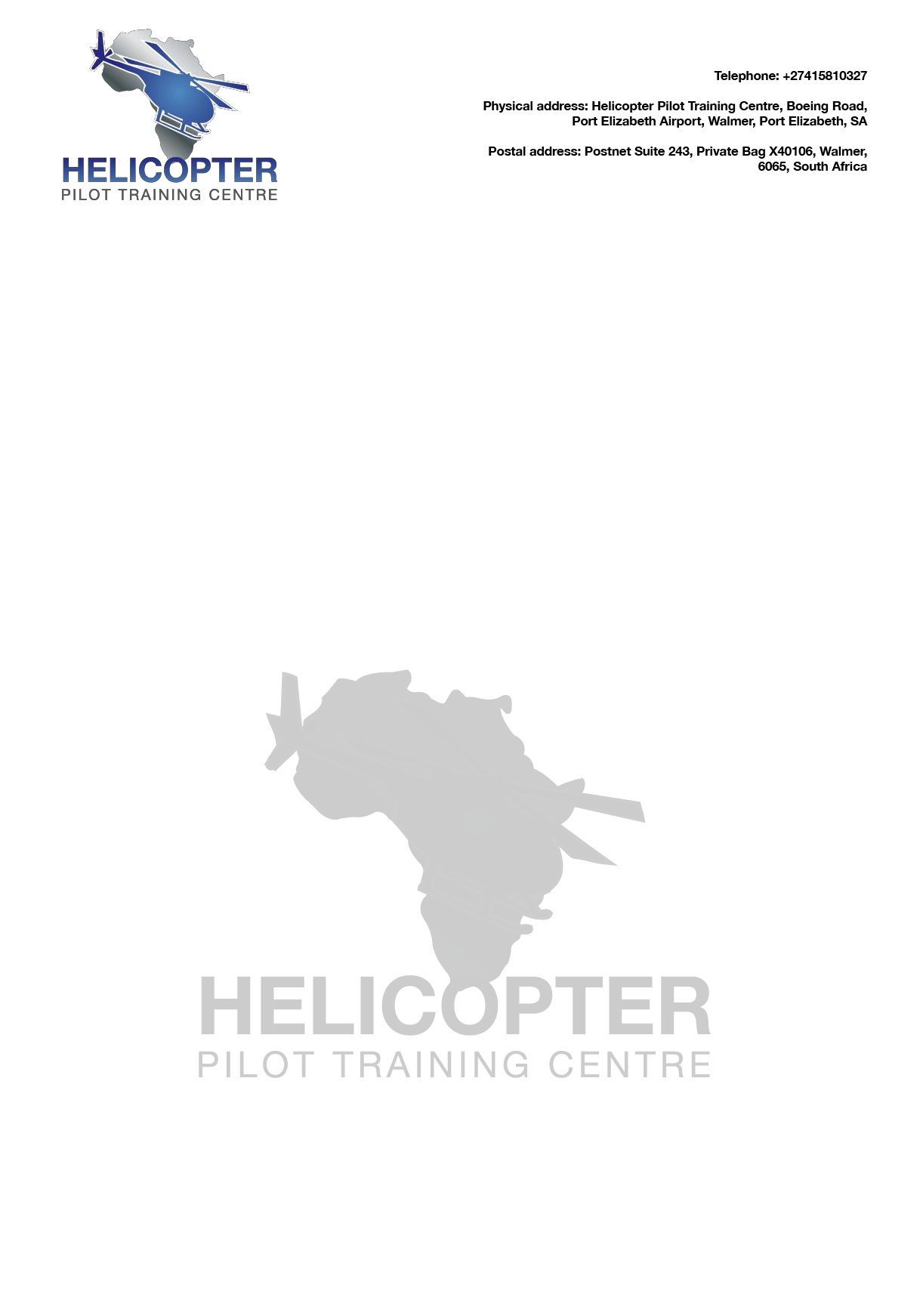 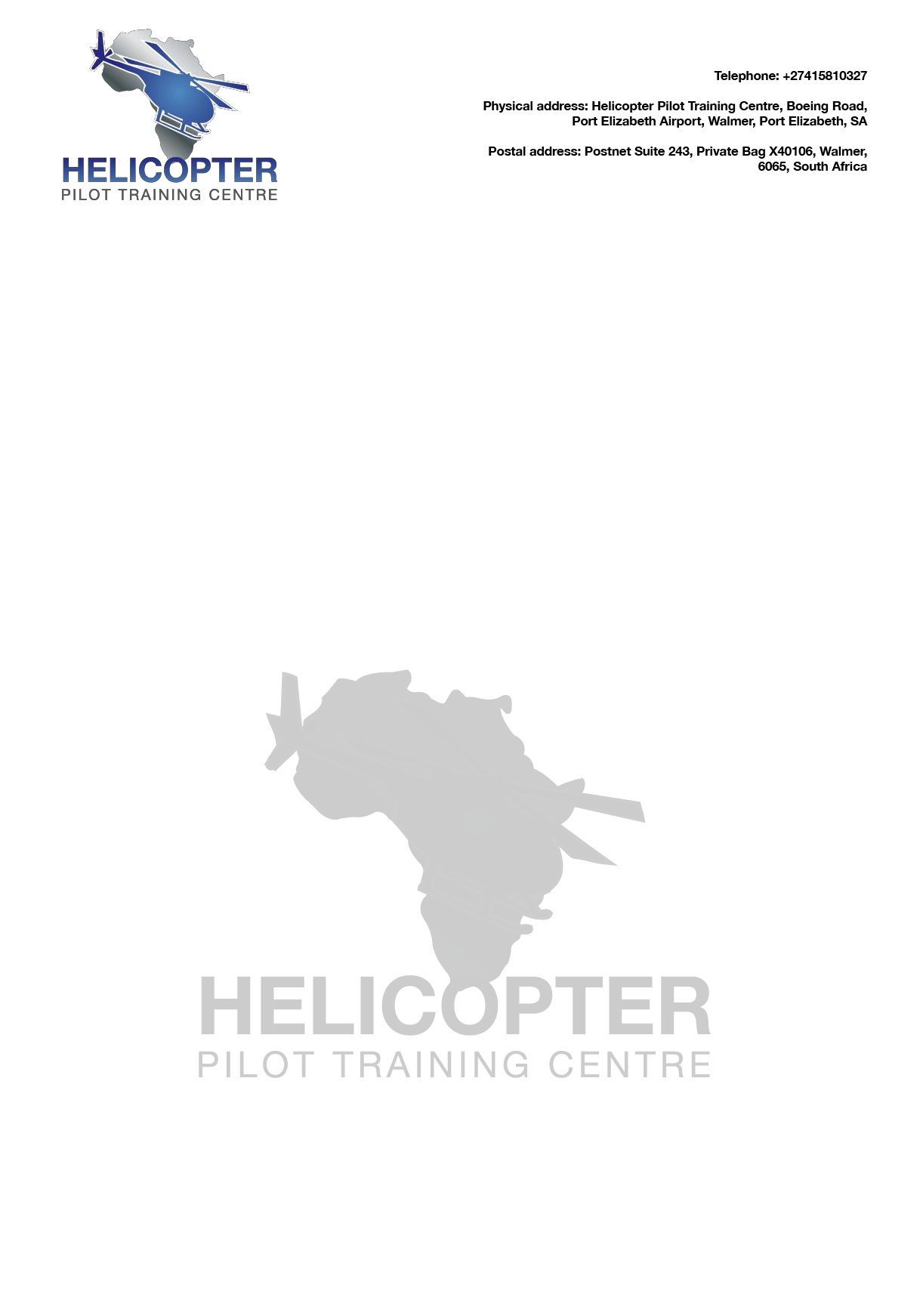             HELICOPTER PILOT TRAINING CENTRE ENROLMENT FORM            HELICOPTER PILOT TRAINING CENTRE ENROLMENT FORM            HELICOPTER PILOT TRAINING CENTRE ENROLMENT FORMAPPLICANT INFORMATIONAPPLICANT INFORMATIONAPPLICANT INFORMATIONName:Name:Name:Date of birth:Nationality:Phone:I.D/Passport Number: I.D/Passport Number: I.D/Passport Number: Current address:Current address:Current address:TRAINING INFORMATIONTRAINING INFORMATIONTRAINING INFORMATIONI am applying for: (TICK APPLICABLE)	PPL (H)	Night rating (Only after completing your PPL)	CPL (H)4) 	Instructors ratingNote:I am applying for: (TICK APPLICABLE)	PPL (H)	Night rating (Only after completing your PPL)	CPL (H)4) 	Instructors ratingNote:I am applying for: (TICK APPLICABLE)	PPL (H)	Night rating (Only after completing your PPL)	CPL (H)4) 	Instructors ratingNote:WHEN WOULD YOU LIKE TO COMMENCE TRAINING?WHEN WOULD YOU LIKE TO COMMENCE TRAINING?WHEN WOULD YOU LIKE TO COMMENCE TRAINING?WOULD YOU NEED A STUDENT VISA?WOULD YOU NEED A STUDENT VISA?WOULD YOU NEED A STUDENT VISA?NEXT OF KINNEXT OF KINNEXT OF KINName :Name :Name :Address:Address:Phone:City:Email:Email:Relationship:Relationship:Relationship:P  r  e  v i  o u s	F l y i  n g	E  x  p  e  r i e  n  c eP  r  e  v i  o u s	F l y i  n g	E  x  p  e  r i e  n  c eP  r  e  v i  o u s	F l y i  n g	E  x  p  e  r i e  n  c eLicence HeldLicence HeldLicence HeldCountry of Issue :Country of Issue :Country of Issue :Hours:Hours:Hours:                                       HOW DID YOU HEAR ABOUT US?                                       HOW DID YOU HEAR ABOUT US?                                       HOW DID YOU HEAR ABOUT US?Student signature	                      Sponsor signature or Parent / guardian if under 18 Print Name: 			Print Name: 		 Date: 		         Date: 	Student signature	                      Sponsor signature or Parent / guardian if under 18 Print Name: 			Print Name: 		 Date: 		         Date: 	Student signature	                      Sponsor signature or Parent / guardian if under 18 Print Name: 			Print Name: 		 Date: 		         Date: 	